§2069.  Annual reportsWithin 4 months after the close of each fiscal year of the authority, the executive director of the authority shall prepare and submit a complete financial report to the Governor and to the Legislature, duly audited and certified by the auditor of accounts of the operations and activities of the authority during the preceding fiscal year to be distributed in the same way as state departmental reports.  Within 5 months after the close of the authority's fiscal year, the executive director shall prepare and submit to the Legislature a detailed report on the activities of the authority during the preceding fiscal year.  The report must contain information concerning the authority's financial and operational activities, including, but not limited to, resolutions, projects, grants, mortgages and loans.  The report also must address continuing and potential problems with finances, operations and projects.  [PL 1999, c. 122, §1 (AMD).]SECTION HISTORYPL 1971, c. 303, §1 (NEW). PL 1975, c. 771, §218 (AMD). PL 1999, c. 122, §1 (AMD). The State of Maine claims a copyright in its codified statutes. If you intend to republish this material, we require that you include the following disclaimer in your publication:All copyrights and other rights to statutory text are reserved by the State of Maine. The text included in this publication reflects changes made through the First Regular and First Special Session of the 131st Maine Legislature and is current through November 1. 2023
                    . The text is subject to change without notice. It is a version that has not been officially certified by the Secretary of State. Refer to the Maine Revised Statutes Annotated and supplements for certified text.
                The Office of the Revisor of Statutes also requests that you send us one copy of any statutory publication you may produce. Our goal is not to restrict publishing activity, but to keep track of who is publishing what, to identify any needless duplication and to preserve the State's copyright rights.PLEASE NOTE: The Revisor's Office cannot perform research for or provide legal advice or interpretation of Maine law to the public. If you need legal assistance, please contact a qualified attorney.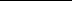 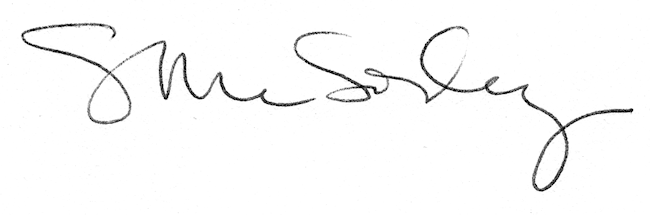 